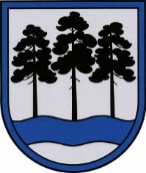 OGRES  NOVADA  PAŠVALDĪBAReģ.Nr.90000024455, Brīvības iela 33, Ogre, Ogres nov., LV-5001tālrunis 65071160, e-pasts: ogredome@ogresnovads.lv, www.ogresnovads.lv PAŠVALDĪBAS DOMES SĒDES PROTOKOLA IZRAKSTS17.Par Ogres novada pašvaldības iekšējo noteikumu Nr.14/2024 “Grozījumi Ogres novada pašvaldības 2023. gada 30. marta iekšējos noteikumos Nr.8/2023  “Daudzdzīvokļu dzīvojamai mājai funkcionāli nepieciešamā zemes gabala pārskatīšanas komisijas nolikums” apstiprināšanuSaskaņā ar Ogres novada pašvaldības (turpmāk – Pašvaldība) domes 2023. gada 30. marta lēmumu “Par Daudzdzīvokļu dzīvojamai mājai funkcionāli nepieciešamā zemes gabala pārskatīšanas komisijas priekšsēdētāju un priekšsēdētāja vietnieku” izveidota Pašvaldības Daudzdzīvokļu dzīvojamai mājai funkcionāli nepieciešamā zemes gabala pārskatīšanas komisija (turpmāk – Komisija). Saskaņā ar Pašvaldības domes 2023. gada 30. marta saistošajiem noteikumiem Nr. 6/2023 “Par dzīvojamai mājai funkcionāli nepieciešamā zemes gabala pārskatīšanu” (turpmāk – saistošie noteikumi) Komisija veic nepieciešamās darbības, kas saistītas ar Pašvaldības teritorijā esošo daudzdzīvokļu dzīvojamo māju funkcionāli nepieciešamo zemes gabalu pārskatīšanu atbilstoši saistošo noteikumu un citu normatīvo aktu prasībām lēmuma pieņemšanai par piespiedu dalītā īpašuma privatizētajās daudzdzīvokļu mājās izbeigšanu.Saskaņā ar Piespiedu dalītā īpašuma privatizētajās daudzdzīvokļu mājās izbeigšanas likuma 5. pantu, daudzdzīvokļu dzīvojamās mājas funkcionāli nepieciešamais zemes gabals ir pamats atsavināmās zemes noteikšanai, jo nosaka zemes platību un konfigurāciju, kas ir nepieciešama dzīvojamās mājas kā nekustamā īpašuma objekta pilnvērtīgai pastāvēšanai. Šobrīd Pašvaldībā nav noteikta institūcija, kas varētu veikt daudzdzīvokļu dzīvojamās mājas funkcionāli nepieciešamā zemes gabala noteikšanas procedūras atbilstoši normatīvo aktu prasībām.Atbilstoši likuma "Par valsts un pašvaldību dzīvojamo māju privatizāciju" 28. panta trešajai daļai privatizējamai dzīvojamai mājai funkcionāli nepieciešamā zemes gabala platību un robežas nosaka pašvaldības dome vai tās pilnvarota institūcija.Ņemot vērā minēto nepieciešami grozījumi Pašvaldības 2023. gada 30. marta iekšējos noteikumos Nr.8/2023 “Daudzdzīvokļu dzīvojamai mājai funkcionāli nepieciešamā zemes gabala pārskatīšanas komisijas nolikums”, lai pilnvarotu Komisiju veikt arī daudzdzīvokļu dzīvojamās mājas funkcionāli nepieciešamā zemes gabala noteikšanas procedūras.Pamatojoties uz Valsts pārvaldes iekārtas likuma 72. panta pirmās daļas 2. punktu, Pašvaldību likuma 50. panta pirmo daļu un Ogres novada pašvaldības domes 2021. gada 1. jūlija saistošo noteikumu Nr. 12/2021 “Ogres novada pašvaldības nolikums” 9. punktu, balsojot: ar 21 balsi "Par" (Andris Krauja, Artūrs Mangulis, Atvars Lakstīgala, Dace Kļaviņa, Dace Māliņa, Dace Veiliņa, Daiga Brante, Dzirkstīte Žindiga, Egils Helmanis, Gints Sīviņš, Indulis Trapiņš, Jānis Iklāvs, Jānis Kaijaks, Jānis Siliņš, Kaspars Bramanis, Pāvels Kotāns, Raivis Ūzuls, Rūdolfs Kudļa, Santa Ločmele, Toms Āboltiņš, Valentīns Špēlis), "Pret" – nav, "Atturas" – nav, "Nepiedalās" – navOgres novada pašvaldības dome NOLEMJ:Apstiprināt Ogres novada pašvaldības iekšējos noteikumus Nr.14/2024 “Grozījumi Ogres novada pašvaldības 2023. gada 30. marta iekšējos noteikumos Nr.8/2023  “Daudzdzīvokļu dzīvojamai mājai funkcionāli nepieciešamā zemes gabala pārskatīšanas komisijas nolikums”” (pielikumā).Kontroli par lēmuma izpildi uzdot Ogres novada pašvaldības izpilddirektoram.(Sēdes vadītāja, domes priekšsēdētāja E. Helmaņa paraksts)Ogrē, Brīvības ielā 33Nr.62024. gada 25.aprīlī